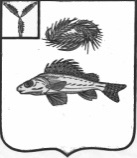 АДМИНИСТРАЦИЯПЕРЕКОПНОВСКОГО МУНИЦИПАЛЬНОГО ОБРАЗОВАНИЯЕРШОВСКОГО МУНИЦИПАЛЬНОГО РАЙОНАСАРАТОВСКОЙ ОБЛАСТИРАСПОРЯЖЕНИЕОт 10.01.2022 года									№ 1Об утверждении плана работыадминистрации Перекопновского МОпо обеспечению первичных мер пожарной безопасности на территории муниципального образования в 2022 году В соответствии со статьей 19 Федерального закона от 21.12.1994 года № 69-ФЗ "О пожарной безопасности", статьей 63 Федерального закона «Технический регламент о требованиях пожарной безопасности»:1. Утвердить план работы администрации Перекопновского муниципального образования по обеспечению первичных мер пожарной безопасности на территории муниципального образования в 2022 году (приложение).2. Контроль за исполнением настоящего распоряжения оставляю за собой.Глава Перекопновского муниципального образованияЕршовского муниципального района Саратовской области								Е. Н. ПисареваПриложение к постановлению администрации Перекопновского МОЕршовского муниципального района Саратовской областиот 10.01.2022 года № 1План работыадминистрации Перекопновского муниципального образования по обеспечению первичных мер пожарной безопасностина территории муниципального образования в 2022 году № п/пНаименование мероприятийСрок проведенияОтветственный исполнитель1.Проведение анализа противопожарного состояния населенных пунктов и объектов, находящихся на территории Перекопновского муниципального образования, за 2021 годДо 1 мая 2022 годаГлава Перекопновского МО2.Рассмотрение вопросов по обеспечению пожарной безопасности на КЧС и ОПБ Перекопновского муниципального образования и анализ обстановки с пожарами1 раз в кварталГлава Перекопновского МО3.Проверка работоспособности источников наружного противопожарного водоснабжения20 апреля 2022 года,20 октября 2022 годаГлава Перекопновского МО4.Проверка наличия и комплектации первичных средств тушения пожаров и противопожарного инвентаря, расположенных в установленных местах общего пользования1 июня 2022 годаГлава Перекопновского МО5.Практическая отработка схемы оповещения о пожаре в целях обеспечения связи, организации и принятия мер по оповещению населения и подразделений государственной противопожарной службы15 мая 2022 года, 1 сентября 2022 годаГлава Перекопновского МО6.Организация обучения населения мерам пожарной безопасности и проведение пропаганды1 раз в кварталГлава Перекопновского МО, специалисты администрации7.Оборудование уголков, стендов пожарной безопасности на территории муниципального образования 1 августа 2022 годаГлава Перекопновского МО8.Проведение собраний населения по вопросам пожарной безопасностиСогласно плануГлава Перекопновского МО9.Проведение профилактической работы с социально-неблагополучными гражданами. Проведение рейдов по местам проживания социально-неадаптированных лиц (неблагополучные семьи, лица, склонные к злоупотреблению спиртными напитками, престарелые одиноко проживающие граждане).МайОктябрьГлава Перекопновского МО, участковый уполномоченный полиции (по согласованию)10.Проведение мероприятий по очистке территорий от сгораемого мусора в рамках проведения работы по благоустройству территорий населенных пунктовМайоктябрьГлава Перекопновского МО